Тест «Кровь.  Кровеносная система»Вариант 1.Часть А. Выберите правильный ответ 1. Кровь – это ткань:а) нервная	б) мышечная	    в) соединительная     г) эпителиальная2.  В каком из сосудов скорость крови наименьшая:                                                                                     а)  артерия                   б)) аорта              в) вена                     г) капилляр                                                                                                           3. Функцией эритроцитов является:а) транспорт кислорода и углекислого газаб) защита от микроорганизмов, чужеродных белков, инородных телв) участие в свертывании кровиг) выработка гормонов4. Какую группу крови имеет «универсальный донор»?а) I                        в) IIIб) II                      г) IV5. Какие особенности строения характерны для лейкоцитов?а) ядра нет      б) способны к амебоидному движению, меняют форму     в) содержат гемоглобин    г) транспортирует О2 6. Кроветворные органы – этоа) костный мозг                           б) печень               в) поджелудочная железа           г) сердце7. После перенесения какого заболевания у человека Не вырабатывается стойкий иммунитет?а) краснухи                               б) гепатитав ) пневмонии                             г) кори 8. Какие клетки участвуют в свертывании крови:а) эритроциты                      б) лейкоцитыв) тромбоциты                      г) гемоглобин  9. На рисунке камера сердца под буквой Б - это   а) правый желудочек;                                                                                    б) правое предсердие;                                                                                    в) левый желудочек                                                                                    г) левое предсердие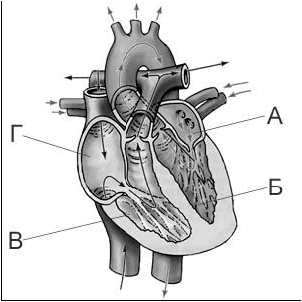 10. С помощью какого прибора измеряют артериальное давление?а) барометра                                          в) тонометраб) спирометра                                        г) динамометра11. Какой клапан находится между левым предсердием и левым желудочком?а) двухстворчатый                               б) трёхстворчатыйв) полулунный                                       г) клапан отсутствуетЧасть В12.Укажите особенности, характерные для артерий. Выберите три ответа из шести предложенных:1) стенки толстые2) давление крови низкое3) скорость движения крови минимальная4) давление крови высокое5) стенки однослойные6) несут кровь от сердца   Ответ: ____________________13. Установите последовательность движения крови по малому кругу кровообращения. В ответе запишите соответствующую последовательность цифр.1) левое предсердие2) легочная артерия3) капилляры легких4) правый желудочек5) легочная венаОтвет:14. Вставьте в текст «Виды кровотечений» пропущенные слова и числовые значения из предложенного перечня. Запишите в текст цифры выбранных ответов, а затем получившуюся последовательность цифр перенесите в приведенную ниже таблицу.                                                      Виды кровотечений.Кровь при капиллярном кровотечении _______________(А). При венозном кровотечении из раны кровь вытекает ___________________(Б) цвета. Для его остановки достаточно наложение ______________________(В). Для остановки артериального кровотечения необходимо использовать  ____________________(Г). Самым опасным является ____________________(Д) кровотечение.Перечень пропущенных слов:Артериальное                       5) давящая повязкаВенозное                               6) легко остановитьВнутреннее                           7) ярко - красногоЖгут или закрутка               8) темно – вишневогоОтвет: Часть С. Закончите предложение (впишите вместо многоточия правильный ответ; дайте ответ на вопрос)15. Вредное воздействие алкоголя на состояние сердца и сосудов заключается в том, что…Тест «Кровь. Кровеносная система».                       Вариант 2Часть А. Выбери правильный ответВ состав плазмы крови НЕ входят:а) эритроциты                      в) белкиб) вода                                  г) ионы магния      2.  В каком из сосудов скорость крови наибольшая:                а)  артерия                   б)  аорта              в) вена                     г) капилляр         3.   Функцией лейкоцитов является:            а) транспорт кислорода и углекислого газа            б) защита от микроорганизмов, чужеродных белков, инородных тел            в) участие в свертывании крови            г) выработка гормонов         4. Какую группу крови имеет «универсальный реципиент»?                  а) I                        в) III                  б) II                      г) IV         5. Какие особенности строения характерны для тромбоцитов ?              а) ядра нет      б) способны к амебоидному движению, меняют форму                   в) содержат гемоглобин    г)  участвуют в свертывании крови        6.     Кроветворные органы – это          а) сердце                                      б)  селезенка                в) поджелудочная железа           г)  спинной мозг         7. Какой из видов иммунитета создаётся введением в организм вакцины?              а) естественный пассивный (врожденный)             б) естественный активный (приобретенный)             в) искусственный пассивный             г) искусственный активный         8. Какие клетки участвуют в  транспортировке кислорода:          а) эритроциты                      б) лейкоциты           в) тромбоциты                      г) гемоглобин     9. . На рисунке камера сердца под буквой Г – это:  а) правый желудочек;                                                                                         б) правое предсердие;                                                                                          в) левый желудочек                                                                                         г) левое предсердие10. Стенки капилляров:а) двухслойные                              в)трехслойные без клапановб) однослойные                           г) трехслойные с клапанами11. Между левым желудочком и правым желудочком находится:а) двустворчатый клапан                         в) полулунный клапанб) перегородка                                          г) трехстворчатый клапан    Часть В 12.Укажите особенности, характерные для артерий. Выберите три ответа из шести предложенных:1) несут кровь к сердцу  2)  стенки сосудов мягкие и тонкие3) скорость движения крови максимальная4) давление крови низкое5) стенки однослойные6) несут кровь от сердца   Ответ: ____________________13. Установите последовательность движения крови по большому кругу кровообращения. В ответе запишите соответствующую последовательность цифр.сокращение левого желудочкаартериинижняя и верхняя полые веныаортакапилляры в тканяхправое предсердиеОтвет:14. Вставьте в текст «Сердечный цикл» пропущенные слова и числовые значения из предложенного перечня. Запишите  в текст цифры  выбранных ответов, а затем получившуюся последовательность цифр перенесите в приведенную ниже таблицу.Сердечный циклСердечный цикл начинается с сокращения_____________(А), которое длится __________(Б). В это время открыты ______________(В) клапаны. Затем начинают сокращаться _____________(Г). Пауза длится _______ (Д) секунд.Перечень пропущенных слов:1)    0,1 с                         5) 0,4с2) предсердий                6) полулунные3)  0,3с                            7)  0,8с4)   желудочки                8) створчатыеОтвет: Часть С. Дайте развернутый ответ15. Если в пробирку с кровью человека, перенесшего дифтерию, добавить микробов дифтерии, то они погибнут, а если их добавить в кровь человека, не болевшего этой болезнью, этого не случится. Почему?АБВГДАБВГД